 BASIN BÜLTENİ55. Uluslararası Antalya Film Festivali’ndeYıldız YağmuruAntalya Büyükşehir Belediyesi ev sahipliğinde 55’inci yıla özel 55 filmlik zengin bir programla sinemaseverleri selamlamaya hazırlanan Uluslararası Antalya Film Festivali’nde bu yıl da yıldız yağmuru yaşanacak. Festivalle özdeşlemiş bir etkinlik olan geleneksel kortej, Türk sinemasının ve televizyon dünyasının birbirinden seçkin konuklarını Antalya halkıyla buluşturacak. 29 Eylül saat 15.30’da Cam Piramit önünden başlayacak kortej, Yüzüncü Yıl, Anafartalar (Güllük) Caddesi, Cumhuriyet Meydanı güzergahı üzerinden devam edip, Işıklar Caddesi’nden sonra Fevzi Çakmak Caddesi’nde son bulacak.6 kilometrelik kortejde festivalle yaşıt klasik otomobiller, kortej TIR’ları, gezi otobüsleri ve festival temalı, özel tasarımlı araçlar yer alacak. Festival bando takımı, DJ performansı ve ünlü film karakterlerinin maskotlarıyla renklenecek kortej, Antalya’da festival havası estirecek. Kortejin ardından yıldızlar, açılışın düzenleneceği Cam Piramit'e geçecek. 29 Eylül-5 Ekim tarihleri arasında gerçekleştirilecek festival kapsamında iki Oscar ödüllü İranlı yönetmen Asghar Farhadi, dünyaca ünlü Macar yönetmen Bela Tarr, dünyanın kalbindeki yönetmen Ferzan Özpetek, sinemada 20. yılını kutlayan Cem Yılmaz, Terminatör 3 filminin yıldızı Kristinna Loken, ABD’li oyuncu Eric Roberts gibi çok sayıda isim festival için Antalya’da olacak.Bilgi için:Havva Kızılırmak PR/ Dilek Şanlıdileksanli11@gmail.com 0535 312 94 62Havva Kızılırmak PR/ Cansu Kızılırmakkzlrmakcansu@gmail.com 0538 776 90 39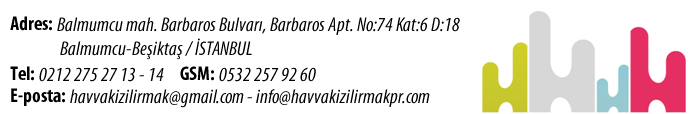 